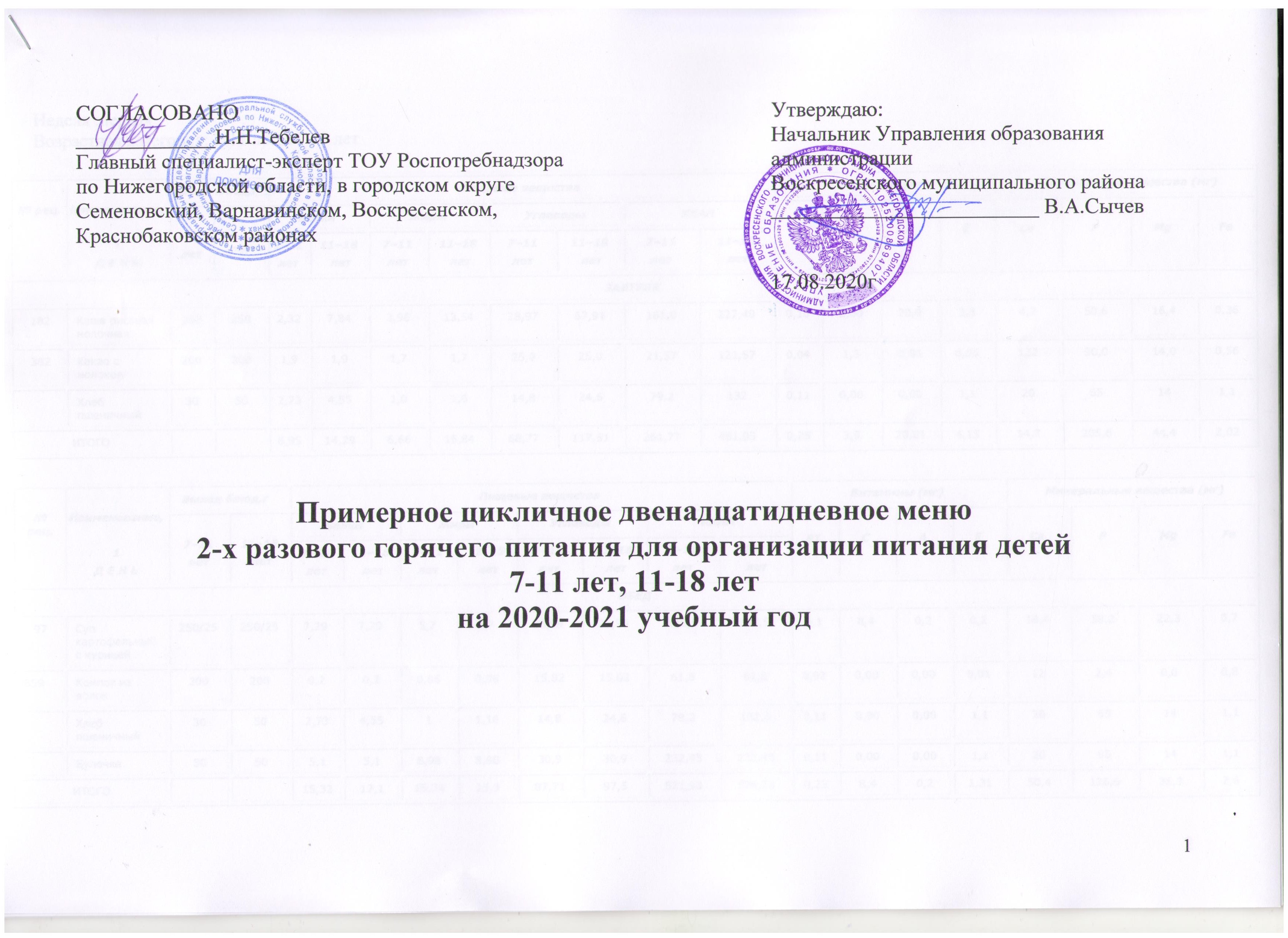 Неделя :перваяВозрастная категория: 7-11 лет, 11-18 летНеделя :втораяВозрастная категория: 7-11 лет, 11-18 летСреднее                                            52,8     60,4       53,4      61,2      179,6   218,5      1426,2     1702,5Исполнитель  технолог                        В.В.Плеханова№ рец.Наименование, 1Д Е Н ЬВыход блюд,гВыход блюд,гПищевые веществаПищевые веществаПищевые веществаПищевые веществаПищевые веществаПищевые веществаПищевые веществаПищевые веществаВитамины (мг)Витамины (мг)Витамины (мг)Витамины (мг)Минеральные вещества (мг)Минеральные вещества (мг)Минеральные вещества (мг)Минеральные вещества (мг)№ рец.Наименование, 1Д Е Н Ь7–11 лет11–18 летБелкиБелкиЖирыЖирыУглеводыУглеводыККАЛККАЛВ1САЕСаРМgFe№ рец.Наименование, 1Д Е Н Ь7–11 лет11–18 лет7–11 лет11–18 лет7–11 лет11–18 лет7–11 лет11–18 лет7–11 лет11–18 летВ1САЕСаРМgFeЗАВТРАКЗАВТРАКЗАВТРАКЗАВТРАКЗАВТРАКЗАВТРАКЗАВТРАКЗАВТРАКЗАВТРАКЗАВТРАКЗАВТРАКЗАВТРАКЗАВТРАКЗАВТРАКЗАВТРАКЗАВТРАКЗАВТРАКЗАВТРАКЗАВТРАКЗАВТРАК182Каша рисовая молочная 2002502,327,843,9613,5428,9767,91161,0227,480,102,6020,03,04,750,616,40,36382Какао с молоком2002001,91,91,71,725,025,021,57121,570,041,30,010,0512290,014,00,56Хлеб пшеничный 30502,734,551,01,614,824,679,21320,110,000,001,12065141,1ИТОГОИТОГО6,9514,296,6616,8468,77117,51261,77481,050,253,920,014,1514,7205,644,42,02№ рец.Наименование, 1Д Е Н ЬВыход блюд,гВыход блюд,гПищевые веществаПищевые веществаПищевые веществаПищевые веществаПищевые веществаПищевые веществаПищевые веществаПищевые веществаВитамины (мг)Витамины (мг)Витамины (мг)Витамины (мг)Минеральные вещества (мг)Минеральные вещества (мг)Минеральные вещества (мг)Минеральные вещества (мг)№ рец.Наименование, 1Д Е Н Ь7–11 лет11–18 летБелкиБелкиЖирыЖирыУглеводыУглеводыККАЛККАЛВ1САЕСаРМgFe№ рец.Наименование, 1Д Е Н Ь7–11 лет11–18 лет7–11 лет11–18 лет7–11 лет11–18 лет7–11 лет11–18 лет7–11 лет11–18 летВ1САЕСаРМgFeОБЕДОБЕДОБЕДОБЕДОБЕДОБЕДОБЕДОБЕДОБЕДОБЕДОБЕДОБЕДОБЕДОБЕДОБЕДОБЕДОБЕДОБЕДОБЕДОБЕД97Суп картофельный с курицей250/25250/257,297,295,75,726,9926,99148,5148,50,18,40,20,218,459,222,30,7859Компот из яблок2002000,20,20,060,0615,0215,0261,861,80,020,000,000,01122,40,00,8Хлеб пшеничный 30502,734,5511,1614,824,679,2132,00,110,000,001,12065141,1Булочка50505,15,18,988,9830,930,9232,43232,430,110,000,001,12065141,1ИТОГОИТОГО15,3217,115,7415,987,7197,5521,93574,730,238,40,21,3150,4126,636,32,6№ рец.Наименование, 2Д Е Н ЬВыход блюд,гВыход блюд,гПищевые веществаПищевые веществаПищевые веществаПищевые веществаПищевые веществаПищевые веществаПищевые веществаПищевые веществаВитамины (мг)Витамины (мг)Витамины (мг)Витамины (мг)Минеральные вещества (мг)Минеральные вещества (мг)Минеральные вещества (мг)Минеральные вещества (мг)№ рец.Наименование, 2Д Е Н Ь7–11 лет11–18 летБелкиБелкиЖирыЖирыУглеводыУглеводыККАЛККАЛВ1САЕСаРМgFe№ рец.Наименование, 2Д Е Н Ь7–11 лет11–18 лет7–11 лет11–18 лет7–11 лет11–18 лет7–18 лет11–18 лет7–11 лет11–18 летВ1САЕСаРМgFeЗАВТРАКЗАВТРАКЗАВТРАКЗАВТРАКЗАВТРАКЗАВТРАКЗАВТРАКЗАВТРАКЗАВТРАКЗАВТРАКЗАВТРАКЗАВТРАКЗАВТРАКЗАВТРАКЗАВТРАКЗАВТРАКЗАВТРАКЗАВТРАКЗАВТРАКЗАВТРАК223Запеканка из творога 180/15200/3030,9334,3641,646,236,040,0599,4666,00,090,740,330,5226,4344,9148,020,84376Чай с сахаром2002000,20,20,0570,05715,115,161,361,30,00,00,02,16,00,00,00,4ИТОГО31,1334,5641,6546,2551,155,1660,7727,30,090,740,332,6232,4344,9148,021,24№ рецНаименование, 2Д Е Н ЬВыход блюд,гВыход блюд,гПищевые веществаПищевые веществаПищевые веществаПищевые веществаПищевые веществаПищевые веществаПищевые веществаПищевые веществаВитамины (мг)Витамины (мг)Витамины (мг)Витамины (мг)Минеральные вещества (мг)Минеральные вещества (мг)Минеральные вещества (мг)Минеральные вещества (мг)№ рецНаименование, 2Д Е Н Ь7–11 лет11–18 летБелкиБелкиЖирыЖирыУглеводыУглеводыККАЛККАЛВ1САЕСаРМgFe№ рецНаименование, 2Д Е Н Ь7–11 лет11–18 лет7–11 лет11–18 лет7–11 лет11–18 лет7–11 лет11–18 лет7–11 лет11–18 летВ1САЕСаРМgFeОБЕДОБЕДОБЕДОБЕДОБЕДОБЕДОБЕДОБЕДОБЕДОБЕДОБЕДОБЕДОБЕДОБЕДОБЕДОБЕДОБЕДОБЕДОБЕДОБЕД82Борщ с капустой и картофелем с курицей25025250/257,997,999,689,689,949,94168,51168,510,0510,290,00,144,3853,2326,251,19349Компот из сухофруктов2002000,040,040,010,0124,7624,7694,2094,200,011,080,02,46,43,60,00,18Хлеб пшеничный 30502,734,551,01,614,824,679,21320,110,000,001,12065141,1ИТОГОИТОГО10,7612,5810,6911,2949,559,3341,91391,710,1711,370,003,670,78121,8340,252,47№ рец.Наименование, 3Д Е Н ЬВыход блюд,гВыход блюд,гПищевые веществаПищевые веществаПищевые веществаПищевые веществаПищевые веществаПищевые веществаПищевые веществаПищевые веществаВитамины (мг)Витамины (мг)Витамины (мг)Витамины (мг)Минеральные вещества (мг)Минеральные вещества (мг)Минеральные вещества (мг)Минеральные вещества (мг)№ рец.Наименование, 3Д Е Н Ь7–11 лет11–18 летБелкиБелкиЖирыЖирыУглеводыУглеводыККАЛККАЛВ1САЕСаРМgFe№ рец.Наименование, 3Д Е Н Ь7–11 лет11–18 лет7–11 лет11–18 лет7–11 лет11–18 лет7–11 лет11–18 лет7–11 лет11–18 летВ1САЕСаРМgFeЗАВТРАКЗАВТРАКЗАВТРАКЗАВТРАКЗАВТРАКЗАВТРАКЗАВТРАКЗАВТРАКЗАВТРАКЗАВТРАКЗАВТРАКЗАВТРАКЗАВТРАКЗАВТРАКЗАВТРАКЗАВТРАКЗАВТРАКЗАВТРАКЗАВТРАКЗАВТРАК281Котлета мясная запеченая8010012,4415,559,2411,5512,5615,7183,0228,750,10,1528,750,1843,75116,3832,131,5312Картофельное пюре150/10200/103,204,263,968,0827,8331,06151,0213,940,1621,430,120,1445,56103,5942,191,18943Чай с сахаром2002000,20,20,0570,05715,115,161,361,30,00,00,02,16,00,00,00,4Хлеб пшеничный 30502,734,551,01,1614,824,679,21320,110,000,001,12065141,1ИТОГОИТОГО18,5724,5614,2520,8470,2986,46747,5635,990,3721,5828,873,52115,31284,9788,324,58№ рец.Наименование, 3Д Е Н ЬВыход блюд,гВыход блюд,гПищевые веществаПищевые веществаПищевые веществаПищевые веществаПищевые веществаПищевые веществаПищевые веществаПищевые веществаВитамины (мг)Витамины (мг)Витамины (мг)Витамины (мг)Минеральные вещества (мг)Минеральные вещества (мг)Минеральные вещества (мг)Минеральные вещества (мг)№ рец.Наименование, 3Д Е Н Ь7–11 лет11–18 летБелкиБелкиЖирыЖирыУглеводыУглеводыККАЛККАЛВ1САЕСаРМgFe№ рец.Наименование, 3Д Е Н Ь7–11 лет11–18 лет7–11 лет11–18 лет7–11 лет11–18 лет7–11 лет11–18 лет7–11 лет11–18 летВ1САЕСаРМgFeОБЕДОБЕДОБЕДОБЕДОБЕДОБЕДОБЕДОБЕДОБЕДОБЕДОБЕДОБЕДОБЕДОБЕДОБЕДОБЕДОБЕДОБЕДОБЕДОБЕД88Щи из свеж капусты с мясом250/20250/206,656,657,057,056,986,98161,8161,80,0618,460,000,143,3347,6322,250,8388Морс клюквенный2002000,560,560,000,0027,8927,89113,79113,790,180,0011,43535473,9Хлеб пшеничный 30502,734,551,01,614,824,679,21320,110,000,001,12065141,1ИТОГОИТОГО9,9411,768,058,6549,6759,47354,79407,590,3518,461,02,698,33147,6383,255,8№ рец.Наименование, 4Д Е Н ЬВыход блюд,гВыход блюд,гПищевые веществаПищевые веществаПищевые веществаПищевые веществаПищевые веществаПищевые веществаПищевые веществаПищевые веществаВитамины (мг)Витамины (мг)Витамины (мг)Витамины (мг)Минеральные вещества (мг)Минеральные вещества (мг)Минеральные вещества (мг)Минеральные вещества (мг)№ рец.Наименование, 4Д Е Н Ь7–11 лет11–18 летБелкиБелкиЖирыЖирыУглеводыУглеводыККАЛККАЛВ1САЕСаРМgFe№ рец.Наименование, 4Д Е Н Ь7–11 лет11–18 лет7–11 лет11–18 лет7–11 лет11–18 лет7–11 лет11–18 лет7–11 лет11–18 летВ1САЕСаРМgFeЗАВТРАКЗАВТРАКЗАВТРАКЗАВТРАКЗАВТРАКЗАВТРАКЗАВТРАКЗАВТРАКЗАВТРАКЗАВТРАКЗАВТРАКЗАВТРАКЗАВТРАКЗАВТРАКЗАВТРАКЗАВТРАКЗАВТРАКЗАВТРАКЗАВТРАКЗАВТРАК245Рыба припущенная8010014,0317,541,92,380,250,3174,092,50,350,097,535,1616,8172,013,00,71679Рис отварной150/10180/103,894,555,095,9640,2847,12225,18263,460,00,090,036,38101,9133,460,690,0076Чай с сахаром2002000,20,20,0570,05715,115,161,361,30,00,02,16,00,00,00,00,4Хлеб пшеничный 30502,734,551,01,1614,824,679,21320,110,000,001,12065141,1итогоитого20,8526,848,049,5570,4387,13439,68549,260,460,189,6348,64138,71270,4627,692,21№ рец.Наименование, 4Д Е Н ЬВыход блюд,гВыход блюд,гПищевые веществаПищевые веществаПищевые веществаПищевые веществаПищевые веществаПищевые веществаПищевые веществаПищевые веществаВитамины (мг)Витамины (мг)Витамины (мг)Витамины (мг)Минеральные вещества (мг)Минеральные вещества (мг)Минеральные вещества (мг)Минеральные вещества (мг)№ рец.Наименование, 4Д Е Н Ь7–11 лет11–18 летБелкиБелкиЖирыЖирыУглеводыУглеводыККАЛККАЛВ1САЕСаРМgFe№ рец.Наименование, 4Д Е Н Ь7–11 лет11–18 лет7–11 лет11–18 лет7–11 лет11–18 лет7–11 лет11–18 лет7–11 лет11–18 летВ1САЕСаРМgFeОБЕДОБЕДОБЕДОБЕДОБЕДОБЕДОБЕДОБЕДОБЕДОБЕДОБЕДОБЕДОБЕДОБЕДОБЕДОБЕДОБЕДОБЕДОБЕДОБЕД102Суп картофельный с бобовыми с курицей250/25250/258,498,497,387,3821,0421,04222,71222,710,235,810,00,2138,0887,1835,32,03Сок фруктовый2002002,02,00,20,25,85,836,0036,000,024,000,000,2014,0014,008,002,80Хлеб пшеничный 30502,734,551,01,614,824,679,21320,110,000,001,12065141,1Итого13,2215,048,589,1841,6451,44337,91390,710,369,810,001,5172,08166,1857,35,93№ рец.Наименование, 5Д Е Н ЬВыход блюд,гВыход блюд,гПищевые веществаПищевые веществаПищевые веществаПищевые веществаПищевые веществаПищевые веществаПищевые веществаПищевые веществаВитамины (мг)Витамины (мг)Витамины (мг)Витамины (мг)Минеральные вещества (мг)Минеральные вещества (мг)Минеральные вещества (мг)Минеральные вещества (мг)№ рец.Наименование, 5Д Е Н Ь7–11 лет11–18 летБелкиБелкиЖирыЖирыУглеводыУглеводыККАЛККАЛВ1САЕСаРМgFe№ рец.Наименование, 5Д Е Н Ь7–11 лет11–18 лет7–11 лет11–18 лет7–11 лет11–18 лет7–11 лет11–18 лет7–11 лет11–18 летВ1САЕСаРМgFeЗАВТРАКЗАВТРАКЗАВТРАКЗАВТРАКЗАВТРАКЗАВТРАКЗАВТРАКЗАВТРАКЗАВТРАКЗАВТРАКЗАВТРАКЗАВТРАКЗАВТРАКЗАВТРАКЗАВТРАКЗАВТРАКЗАВТРАКЗАВТРАКЗАВТРАКЗАВТРАК182Каша пшенная молочная200/10250/124,677,844,8613,5425,8367,91166,0227,480,110,020,00,309,4111,173,52,49382Какао с молоком2002003,83,83,43,450,050,0243,14243,140,041,30,010,0512290,014,00,56Хлеб пшеничный 30502,734,551,01,1614,824,679,21320,110,000,001,12065141,1ИТОГОИТОГО11,216,199,2618,1090,63142,51488,34602,620,261,320,011,45141,4266,1101,54,15№ рец.Наименование, 5Д Е Н ЬВыход блюд,гВыход блюд,гПищевые веществаПищевые веществаПищевые веществаПищевые веществаПищевые веществаПищевые веществаПищевые веществаПищевые веществаВитамины (мг)Витамины (мг)Витамины (мг)Витамины (мг)Минеральные вещества (мг)Минеральные вещества (мг)Минеральные вещества (мг)Минеральные вещества (мг)№ рец.Наименование, 5Д Е Н Ь7–11 лет11–18 летБелкиБелкиЖирыЖирыУглеводыУглеводыККАЛККАЛВ1САЕСаРМgFe№ рец.Наименование, 5Д Е Н Ь7–11 лет11–18 лет7–11 лет11–18 лет7–11 лет11–18 лет7–11 лет11–18 лет7–11 лет11–18 летВ1САЕСаРМgFeОБЕДОБЕДОБЕДОБЕДОБЕДОБЕДОБЕДОБЕДОБЕДОБЕДОБЕДОБЕДОБЕДОБЕДОБЕДОБЕДОБЕДОБЕДОБЕДОБЕД278Тефтели в соусе80/80100/8019,723,817,8919,524,765,74168,2203,00,211,54029,4234,2831,392,8312Картофельное пюре1502003,204,266,068,0823,3031,06160,46213,940,1621,430,120,1445,56103,5942,191,18346Напиток апельсиновый2002000,20,20,0570,05715,115,161,361,30,00,10,02,16,00,00,00,4Хлеб пшеничный 30502,734,551,01,614,824,679,21320,110,000,001,12065141,1ИТОГОИТОГО25,8332,8125,029,2557,9676,5469,16610,240,4823,070,123,34100,96402,8787,585,48№ рец.Наименование, 6Д Е Н ЬВыход блюд,гВыход блюд,гПищевые веществаПищевые веществаПищевые веществаПищевые веществаПищевые веществаПищевые веществаПищевые веществаПищевые веществаВитамины (мг)Витамины (мг)Витамины (мг)Витамины (мг)Минеральные вещества (мг)Минеральные вещества (мг)Минеральные вещества (мг)Минеральные вещества (мг)№ рец.Наименование, 6Д Е Н Ь7–11 лет11–18 летБелкиБелкиЖирыЖирыУглеводыУглеводыККАЛККАЛВ1САЕСаРМgFe№ рец.Наименование, 6Д Е Н Ь7–11 лет11–18 лет7–11 лет11–18 лет7–11 лет11–18 лет7–11 лет11–18 лет7–11 лет11–18 летВ1САЕСаРМgFeЗАВТРАКЗАВТРАКЗАВТРАКЗАВТРАКЗАВТРАКЗАВТРАКЗАВТРАКЗАВТРАКЗАВТРАКЗАВТРАКЗАВТРАКЗАВТРАКЗАВТРАКЗАВТРАКЗАВТРАКЗАВТРАКЗАВТРАКЗАВТРАКЗАВТРАКЗАВТРАК243Сосиска отварная801008,3210,416,020,016,9621,2179,2224,00,030,000,000,1124,0159,020,01,8689Каша гречневая рассыпчатая180/10200/1010,4811,246,527,2354,056,29316,57342,190,010,000,090,0527,22245,1216,265,53376Чай с сахаром2002000,20,20,0570,05715,115,161,361,30,00,00,02,16,00,00,00,4Хлеб пшеничный 30502,734,551,01,614,824,679,21320,110,000,001,12065141,1ИТОГОИТОГО21,7326,3923,5728,88100,86117,19636,27759,490,150,00,093,3677,22469,1250,268,83№ рец.Наименование, 6Д Е Н ЬВыход блюд,гВыход блюд,гПищевые веществаПищевые веществаПищевые веществаПищевые веществаПищевые веществаПищевые веществаПищевые веществаПищевые веществаВитамины (мг)Витамины (мг)Витамины (мг)Витамины (мг)Минеральные вещества (мг)Минеральные вещества (мг)Минеральные вещества (мг)Минеральные вещества (мг)№ рец.Наименование, 6Д Е Н Ь7–11 лет11–18 летБелкиБелкиЖирыЖирыУглеводыУглеводыККАЛККАЛВ1САЕСаРМgFe№ рец.Наименование, 6Д Е Н Ь7–11 лет11–18 лет7–11 лет11–18 лет7–11 лет11–18 лет7–11 лет11–18 лет7–11 лет11–18 летВ1САЕСаРМgFeОБЕДОБЕДОБЕДОБЕДОБЕДОБЕДОБЕДОБЕДОБЕДОБЕДОБЕДОБЕДОБЕДОБЕДОБЕДОБЕДОБЕДОБЕДОБЕДОБЕД88Щи из свежей капусты с мясом250/20250/206,656,657,057,056,986,98161,8161,80,0618,460,000,143,3347,6322,250,8376Чай с сахаром2002000,20,20,0570,05715,115,161,361,30,00,00,02,16,00,00,00,4Хлеб пшеничный 30502,734,551,01,614,824,679,21320,110,000,001,12065141,1Вафли50502,52,514,914,929,8329,83258,5258,50,110,000,001,12065141,1ИТОГОИТОГО12,0813,98,1023,666,7176,51560,8613,60,1718,460,03,369,33112,6336,252,3№ рец.Наименование, 7Д Е Н ЬВыход блюд,гВыход блюд,гВыход блюд,гВыход блюд,гПищевые веществаПищевые веществаПищевые веществаПищевые веществаПищевые веществаПищевые веществаПищевые веществаПищевые веществаПищевые веществаПищевые веществаПищевые веществаПищевые веществаПищевые веществаПищевые веществаПищевые веществаПищевые веществаВитамины (мг)Витамины (мг)Витамины (мг)Витамины (мг)Витамины (мг)Витамины (мг)Витамины (мг)Витамины (мг)Минеральные вещества (мг)Минеральные вещества (мг)Минеральные вещества (мг)Минеральные вещества (мг)Минеральные вещества (мг)Минеральные вещества (мг)Минеральные вещества (мг)Минеральные вещества (мг)Минеральные вещества (мг)№ рец.Наименование, 7Д Е Н Ь7–11 лет7–11 лет11–18 лет11–18 летБелкиБелкиБелкиБелкиЖирыЖирыЖирыЖирыУглеводыУглеводыУглеводыУглеводыУглеводыККАЛККАЛККАЛВ1В1ССААЕЕСаСаСаРМgМgМgFeFe№ рец.Наименование, 7Д Е Н Ь7–11 лет7–11 лет11–18 лет11–18 лет7–11 лет7–11 лет11–18 лет11–18 лет7–11 лет7–11 лет11–18 лет11–18 лет7–11 лет7–11 лет7–11 лет11–18 лет11–18 лет7–11 лет11–18 лет11–18 летВ1В1ССААЕЕСаСаСаРМgМgМgFeFeЗАВТРАКЗАВТРАКЗАВТРАКЗАВТРАКЗАВТРАКЗАВТРАКЗАВТРАКЗАВТРАКЗАВТРАКЗАВТРАКЗАВТРАКЗАВТРАКЗАВТРАКЗАВТРАКЗАВТРАКЗАВТРАКЗАВТРАКЗАВТРАКЗАВТРАКЗАВТРАКЗАВТРАКЗАВТРАКЗАВТРАКЗАВТРАКЗАВТРАКЗАВТРАКЗАВТРАКЗАВТРАКЗАВТРАКЗАВТРАКЗАВТРАКЗАВТРАКЗАВТРАКЗАВТРАКЗАВТРАКЗАВТРАКЗАВТРАКЗАВТРАКЗАВТРАК234Котлета рыбная запеченаяКотлета рыбная запеченая80801001009,289,2811,611,67,897,899,879,874,86,06,0131,34131,34131,34164,13164,130,090,090,040,040,050,050,070,0732,7147,53147,53147,5323,00,660,66679Рис отварнойРис отварной150/10150/10180/10180/103,893,894,554,555,095,095,965,9640,2847,1247,12225,18225,18225,18263,46263,460,00,00,090,090,030,036,386,38101,9133,4633,4633,460,690,000,00376Чай с сахаромЧай с сахаром2002002002000,20,20,20,20,0570,0570,0570,05715,115,115,161,361,361,361,361,30,00,00,00,00,00,02,12,16,00,00,00,00,00,40,4Хлеб пшеничный Хлеб пшеничный 303050502,732,734,554,551,01,01,61,614,824,624,679,279,279,21321320,110,110,000,000,000,001,11,120656565141,11,1ИТОГОИТОГОИТОГО16,116,120,920,914,614,617,4817,4874,9892,8292,82497,02497,02497,0262,8962,890,20,21,31,318,118,19,659,65160,61245,99245,99245,9937,692,162,16№ рец.Наименование, 7Д Е Н ЬВыход блюд,гВыход блюд,гПищевые веществаПищевые веществаПищевые веществаПищевые веществаПищевые веществаПищевые веществаПищевые веществаПищевые веществаВитамины (мг)Витамины (мг)Витамины (мг)Витамины (мг)Минеральные вещества (мг)Минеральные вещества (мг)Минеральные вещества (мг)Минеральные вещества (мг)№ рец.Наименование, 7Д Е Н Ь7–11 лет11–18 летБелкиБелкиЖирыЖирыУглеводыУглеводыККАЛККАЛВ1САЕСаРМgFe№ рец.Наименование, 7Д Е Н Ь7–11 лет11–18 лет7–11 лет11–18 лет7–11 лет11–18 лет7–11 лет11–18 лет7–11 лет11–18 летВ1САЕСаРМgFeОБЕДОБЕДОБЕДОБЕДОБЕДОБЕДОБЕДОБЕДОБЕДОБЕДОБЕДОБЕДОБЕДОБЕДОБЕДОБЕДОБЕДОБЕДОБЕДОБЕД102Суп картофельный  с бобовыми с курицей250/25250/258,498,497,387,3821,0421,04222,7222,70,235,810,00,2138,0887,1835,32,03859Компот из яблок2002000,20,20,060,0615,0215,0261,861,80,020,000,000,01122,40,00,8Хлеб пшеничный 30502,734,551,01,614,824,679,21320,110,000,001,12065141,1ИТОГОИТОГО11,4213,248,449,0450,8660,66363,7416,50,365,810,001,3270,08154,5849,33,93№ рец.Наименование, 8Д Е Н ЬВыход блюд,гВыход блюд,гВыход блюд,гВыход блюд,гПищевые веществаПищевые веществаПищевые веществаПищевые веществаПищевые веществаПищевые веществаПищевые веществаПищевые веществаПищевые веществаПищевые веществаПищевые веществаПищевые веществаПищевые веществаПищевые веществаВитамины (мг)Витамины (мг)Витамины (мг)Витамины (мг)Витамины (мг)Витамины (мг)Витамины (мг)Минеральные вещества (мг)Минеральные вещества (мг)Минеральные вещества (мг)Минеральные вещества (мг)Минеральные вещества (мг)Минеральные вещества (мг)Минеральные вещества (мг)№ рец.Наименование, 8Д Е Н Ь7–11 лет7–11 лет7–11 лет11–18 летБелкиБелкиБелкиЖирыЖирыЖирыЖирыУглеводыУглеводыУглеводыККАЛККАЛККАЛККАЛВ1В1САААЕСаСаРРМgFeFe№ рец.Наименование, 8Д Е Н Ь7–11 лет7–11 лет7–11 лет11–18 лет7–11 лет11–18 лет11–18 лет7–11 лет7–11 лет7–11 лет11–18 лет7–11 лет11–18 лет11–18 лет7–11 лет7–11 лет11–18 лет11–18 летВ1В1САААЕСаСаРРМgFeFeЗАВТРАКЗАВТРАКЗАВТРАКЗАВТРАКЗАВТРАКЗАВТРАКЗАВТРАКЗАВТРАКЗАВТРАКЗАВТРАКЗАВТРАКЗАВТРАКЗАВТРАКЗАВТРАКЗАВТРАКЗАВТРАКЗАВТРАКЗАВТРАКЗАВТРАКЗАВТРАКЗАВТРАКЗАВТРАКЗАВТРАКЗАВТРАКЗАВТРАКЗАВТРАКЗАВТРАКЗАВТРАКЗАВТРАКЗАВТРАКЗАВТРАКЗАВТРАКЗАВТРАКЗАВТРАК182Каша пшенная молочная200/10200/10200/10250/124,677,847,844,864,864,8613,5425,8367,9167,91166,0166,0227,48227,480,110,110,020,020,020,00,309,49,4111,1111,173,52,492,49376Чай с сахаром2002002002000,20,20,20,0570,0570,0570,05715,115,115,161,361,361,361,30,00,00,00,00,00,02,16,06,00,00,00,00,40,4Хлеб пшеничный 303030502,734,554,551,01,01,01,614,824,624,679,279,21321320,110,110,000,000,000,001,120206565141,11,1ИТОГОИТОГОИТОГО7,67,612,5912,595,9117,1917,1955,7355,73107,61107,61306,5306,5420,78420,780,220,000,0020,03,53,53,535,435,4176,187,587,53,993,99№ рец.Наименование, 8Д Е Н ЬВыход блюд,гВыход блюд,гПищевые веществаПищевые веществаПищевые веществаПищевые веществаПищевые веществаПищевые веществаПищевые веществаПищевые веществаВитамины (мг)Витамины (мг)Витамины (мг)Витамины (мг)Минеральные вещества (мг)Минеральные вещества (мг)Минеральные вещества (мг)Минеральные вещества (мг)№ рец.Наименование, 8Д Е Н Ь7–11 лет11–18 летБелкиБелкиЖирыЖирыУглеводыУглеводыККАЛККАЛВ1САЕСаРМgFe№ рец.Наименование, 8Д Е Н Ь7–11 лет11–18 лет7–11 лет11–18 лет7–11 лет11–18 лет7–11 лет11–18 лет7–11 лет11–18 летВ1САЕСаРМgFeОБЕДОБЕДОБЕДОБЕДОБЕДОБЕДОБЕДОБЕДОБЕДОБЕДОБЕДОБЕДОБЕДОБЕДОБЕДОБЕДОБЕДОБЕДОБЕДОБЕД293Курица запеченая80/5100/517,6522,0614,5818,234,75,88221,0276,250,060,0353,730,1568,13166,1325,382,03694Картофельное пюре150/10200/103,204,266,068,0823,3031,06160,46213,940,1621,430,120,1445,56103,5942,191,18388Морс клюквенный2002000,560,560,000,0027,8927,89113,79113,790,180,0011,43535473,9Хлеб пшеничный 30502,734,551,01,614,824,679,21320,110,000,001,12065141,1ИТОГОИТОГО24,1431,4321,6419,5570,6989,43574,45735,980,5121,4654,852,79168,69369,72128,578,21№ рец.Наименование, 9Д Е Н ЬВыход блюд,гВыход блюд,гПищевые веществаПищевые веществаПищевые веществаПищевые веществаПищевые веществаПищевые веществаПищевые веществаПищевые веществаВитамины (мг)Витамины (мг)Витамины (мг)Витамины (мг)Минеральные вещества (мг)Минеральные вещества (мг)Минеральные вещества (мг)Минеральные вещества (мг)№ рец.Наименование, 9Д Е Н Ь7–11 лет11–18 летБелкиБелкиЖирыЖирыУглеводыУглеводыККАЛККАЛВ1САЕСаРМgFe№ рец.Наименование, 9Д Е Н Ь7–11 лет11–18 лет7–11 лет11–18 лет7–11 лет11–18 лет7–11 лет11–18 лет7–11 лет11–18 летВ1САЕСаРМgFeЗАВТРАКЗАВТРАКЗАВТРАКЗАВТРАКЗАВТРАКЗАВТРАКЗАВТРАКЗАВТРАКЗАВТРАКЗАВТРАКЗАВТРАКЗАВТРАКЗАВТРАКЗАВТРАКЗАВТРАКЗАВТРАКЗАВТРАКЗАВТРАКЗАВТРАКЗАВТРАК3Бутерброд с сыром30/10/2030/20/4018,336,213,0526,414,7129,42209,86411,7200,100129,004,80,19171Каша гречневая рассыпчатая с сахаром180/10/15200/15/207,027,83,063,433,6637,4454,1504,550,0100,090,127,2245,1216,265,53382Какао с молоком2002001,91,91,71,725,025,021,57121,570,041,30,010,0512290,014,00,56Хлеб пшеничный 30502,734,551,01,614,824,679,21320,110,000,001,12065141,1ИТОГОИТОГО29,9550,4518,8133,188,17116,42764,731169,840,161,40,11,25298,2400,135,067,38№ рец.Наименование, 9Д Е Н ЬВыход блюд,гВыход блюд,гПищевые веществаПищевые веществаПищевые веществаПищевые веществаПищевые веществаПищевые веществаПищевые веществаПищевые веществаВитамины (мг)Витамины (мг)Витамины (мг)Витамины (мг)Минеральные вещества (мг)Минеральные вещества (мг)Минеральные вещества (мг)Минеральные вещества (мг)№ рец.Наименование, 9Д Е Н Ь7–11 лет11–18 летБелкиБелкиЖирыЖирыУглеводыУглеводыККАЛККАЛВ1САЕСаРМgFe№ рец.Наименование, 9Д Е Н Ь7–11 лет11–18 лет7–11 лет11–18 лет7–11 лет11–18 лет7–11 лет11–18 лет7–11 лет11–18 летВ1САЕСаРМgFeОБЕДОБЕДОБЕДОБЕДОБЕДОБЕДОБЕДОБЕДОБЕДОБЕДОБЕДОБЕДОБЕДОБЕДОБЕДОБЕДОБЕДОБЕДОБЕДОБЕД82Борщ с капустой и картофелем с курицей25025250/257,997,999,689,689,949,94168,51168,510,0510,290,00,144,3853,2326,251,19349Компот из сухофруктов2002000,040,040,010,0124,7624,7694,2094,200,011,080,02,46,43,60,00,18Хлеб пшеничный 30502,734,551,01,614,824,679,21320,110,000,001,12065141,1Булочка50505,15,18,988,9830,930,9232,43232,430,110,000,001,12065141,1ИТОГОИТОГО15,8617,6821,9820,2780,490,2574,31627,140,1711,370,03,670,78121,8340,252,47№ рец.Наименование, 10Д Е Н ЬВыход блюд,гВыход блюд,гПищевые веществаПищевые веществаПищевые веществаПищевые веществаПищевые веществаПищевые веществаПищевые веществаПищевые веществаВитамины (мг)Витамины (мг)Витамины (мг)Витамины (мг)Минеральные вещества (мг)Минеральные вещества (мг)Минеральные вещества (мг)Минеральные вещества (мг)№ рец.Наименование, 10Д Е Н Ь7–11 лет11–18 летБелкиБелкиЖирыЖирыУглеводыУглеводыККАЛККАЛВ1САЕСаРМgFe№ рец.Наименование, 10Д Е Н Ь7–11 лет11–18 лет7–11 лет11–18 лет7–11 лет11–18 лет7–11 лет11–18 лет7–11 лет11–18 летВ1САЕСаРМgFeЗАВТРАКЗАВТРАКЗАВТРАКЗАВТРАКЗАВТРАКЗАВТРАКЗАВТРАКЗАВТРАКЗАВТРАКЗАВТРАКЗАВТРАКЗАВТРАКЗАВТРАКЗАВТРАКЗАВТРАКЗАВТРАКЗАВТРАКЗАВТРАКЗАВТРАКЗАВТРАК290Курица тушеная80/80100/10017,6522,0614,5818,2364,785,88221,0276,250,060,0353,750,7668,13166,1325,382,03679Рис отварной1802004,555,115,966,0747,1252,32263,46292,720,00,090,036,38101,9133,460,690,00376Чай с сахаром2002000,20,20,0570,05715,115,161,361,30,00,00,02,16,00,00,00,4Хлеб пшеничный 30502,734,551,01,614,824,679,21320,110,000,001,12065141,1ИТОГОИТОГО23,1331,9221,5925,95141,72177,9624,96762,270,170,1253,7810,34196,04264,5940,073,53№ рец.Наименование, 10Д Е Н ЬВыход блюд,гВыход блюд,гПищевые веществаПищевые веществаПищевые веществаПищевые веществаПищевые веществаПищевые веществаПищевые веществаПищевые веществаВитамины (мг)Витамины (мг)Витамины (мг)Витамины (мг)Минеральные вещества (мг)Минеральные вещества (мг)Минеральные вещества (мг)Минеральные вещества (мг)№ рец.Наименование, 10Д Е Н Ь7–11 лет11–18 летБелкиБелкиЖирыЖирыУглеводыУглеводыККАЛККАЛВ1САЕСаРМgFe№ рец.Наименование, 10Д Е Н Ь7–11 лет11–18 лет7–11 лет11–18 лет7–11 лет11–18 лет7–11 лет11–18 лет7–11 лет11–18 летВ1САЕСаРМgFeОБЕДОБЕДОБЕДОБЕДОБЕДОБЕДОБЕДОБЕДОБЕДОБЕДОБЕДОБЕДОБЕДОБЕДОБЕДОБЕДОБЕДОБЕДОБЕДОБЕД187Щи из свеж капусты с мясом250/20250/201,751,784,894,898,498,4984,7584,750,0618,460,000,143,3347,6322,250,8Сок фруктовый2002002,02,00,20,25,85,836,0036,000,024,000,000,2014,0014,008,002,80Хлеб пшеничный 30502,734,551,01,614,824,679,21320,110,000,001,12065141,1ИТОГОИТОГО6,488,336,096,6929,0938,89199,95252,750,1922,460,01,477,33126,6344,254,7№ рец.Наименование, 11Д Е Н ЬВыход блюд,гВыход блюд,гПищевые веществаПищевые веществаПищевые веществаПищевые веществаПищевые веществаПищевые веществаПищевые веществаПищевые веществаВитамины (мг)Витамины (мг)Витамины (мг)Витамины (мг)Минеральные вещества (мг)Минеральные вещества (мг)Минеральные вещества (мг)Минеральные вещества (мг)№ рец.Наименование, 11Д Е Н Ь7–11 лет11–18 летБелкиБелкиЖирыЖирыУглеводыУглеводыККАЛККАЛВ1САЕСаРМgFe№ рец.Наименование, 11Д Е Н Ь7–11 лет11–18 лет7–11 лет11–18 лет7–11 лет11–18 лет7–11 лет11–18 лет7–11 лет11–18 летВ1САЕСаРМgFeЗАВТРАКЗАВТРАКЗАВТРАКЗАВТРАКЗАВТРАКЗАВТРАКЗАВТРАКЗАВТРАКЗАВТРАКЗАВТРАКЗАВТРАКЗАВТРАКЗАВТРАКЗАВТРАКЗАВТРАКЗАВТРАКЗАВТРАКЗАВТРАКЗАВТРАКЗАВТРАК281Котлета мясная запеченая8010012,4415,559,2411,5512,5615,7183,0228,750,10,1528,750,1843,75116,3832,131,5312Картофельное пюре150/10200/103,204,263,968,0827,8331,06151,0213,940,1621,430,120,1445,56103,5942,191,18376Чай с сахаром2002000,20,20,0570,05715,115,161,361,30,00,00,02,16,00,00,00,4Хлеб пшеничный 30502,734,551,01,614,824,679,21320,110,000,001,12065141,1ИТОГОИТОГО18,5724,5614,2521,2870,2986,46474,5635,990,3721,5828,873,52115,31284,9788,324,18№ рец.Наименование, 11Д Е Н ЬВыход блюд,гВыход блюд,гПищевые веществаПищевые веществаПищевые веществаПищевые веществаПищевые веществаПищевые веществаПищевые веществаПищевые веществаВитамины (мг)Витамины (мг)Витамины (мг)Витамины (мг)Минеральные вещества (мг)Минеральные вещества (мг)Минеральные вещества (мг)Минеральные вещества (мг)№ рец.Наименование, 11Д Е Н Ь7–11 лет11–18 летБелкиБелкиЖирыЖирыУглеводыУглеводыККАЛККАЛВ1САЕСаРМgFe№ рец.Наименование, 11Д Е Н Ь7–11 лет11–18 лет7–11 лет11–18 лет7–11 лет11–18 лет7–11 лет11–18 лет7–11 лет11–18 летВ1САЕСаРМgFeОБЕДОБЕДОБЕДОБЕДОБЕДОБЕДОБЕДОБЕДОБЕДОБЕДОБЕДОБЕДОБЕДОБЕДОБЕДОБЕДОБЕДОБЕДОБЕДОБЕД102Суп картофельный с бобовыми с курицей250/25250/258,498,497,387,3821,0421,04222,71222,710,235,810,00,2138,0887,1835,32,03859Компот из яблок2002000,20,20,060,0615,0215,0261,861,80,020,000,000,01122,40,00,8Хлеб пшеничный 30502,734,551,01,614,824,679,21320,110,000,001,12065141,1ИТОГОИТОГО11,4213,248,449,0450,8660,66363,71416,510,365,810,001,3270,08154,5849,33,93№ рец.Наименование, 12Д Е Н ЬВыход блюд,гВыход блюд,гПищевые веществаПищевые веществаПищевые веществаПищевые веществаПищевые веществаПищевые веществаПищевые веществаПищевые веществаВитамины (мг)Витамины (мг)Витамины (мг)Витамины (мг)Минеральные вещества (мг)Минеральные вещества (мг)Минеральные вещества (мг)Минеральные вещества (мг)№ рец.Наименование, 12Д Е Н Ь7–11 лет11–18 летБелкиБелкиЖирыЖирыУглеводыУглеводыККАЛККАЛВ1САЕСаРМgFe№ рец.Наименование, 12Д Е Н Ь7–11 лет11–18 лет7–11 лет11–18 лет7–11 лет11–18 лет7–11 лет11–18 лет7–11 лет11–18 летВ1САЕСаРМgFeЗАВТРАКЗАВТРАКЗАВТРАКЗАВТРАКЗАВТРАКЗАВТРАКЗАВТРАКЗАВТРАКЗАВТРАКЗАВТРАКЗАВТРАКЗАВТРАКЗАВТРАКЗАВТРАКЗАВТРАКЗАВТРАКЗАВТРАКЗАВТРАКЗАВТРАКЗАВТРАК243Сосиска отварная801008,3210,416,020,016,9621,2179,2224,00,030,000,000,1124,0159,020,01,8309Макароны отварные150/10200/105,527,365,307,0635,3347,1211,10281,460,1621,430,120,1445,56103,5942,191,18376Чай с сахаром2002000,20,20,0570,05715,115,161,361,30,00,00,02,16,00,00,00,4Хлеб пшеничный 30502,734,551,01,614,824,679,21320,110,000,001,12065141,1ИТОГОИТОГО16,7722,5122,3528,7182,19108530,8698,760,321,430,123,4595,56327,5976,194,48№ рец.Наименование, 12Д Е Н ЬВыход блюд,гВыход блюд,гПищевые веществаПищевые веществаПищевые веществаПищевые веществаПищевые веществаПищевые веществаПищевые веществаПищевые веществаВитамины (мг)Витамины (мг)Витамины (мг)Витамины (мг)Минеральные вещества (мг)Минеральные вещества (мг)Минеральные вещества (мг)Минеральные вещества (мг)№ рец.Наименование, 12Д Е Н Ь7–11 лет11–18 летБелкиБелкиЖирыЖирыУглеводыУглеводыККАЛККАЛВ1САЕСаРМgFe№ рец.Наименование, 12Д Е Н Ь7–11 лет11–18 лет7–11 лет11–18 лет7–11 лет11–18 лет7–11 лет11–18 лет7–11 лет11–18 летВ1САЕСаРМgFeОБЕДОБЕДОБЕДОБЕДОБЕДОБЕДОБЕДОБЕДОБЕДОБЕДОБЕДОБЕДОБЕДОБЕДОБЕДОБЕДОБЕДОБЕДОБЕДОБЕД97Суп картофельный с курицей250/25250/257,297,295,75,726,9926,99148,5148,50,18,40,20,218,459,222,30,7349Компот из сухофруктов2002000,040,040,010,0124,7624,7694,2094,200,011,080,02,46,43,60,00,18Хлеб пшеничный 30502,734,5511,1614,824,679,2132,00,110,000,001,12065141,1Булочка50505,15,18,988,9830,930,9232,43232,430,110,000,001,12065141,1ИТОГОИТОГО15,1616,9815,6915,8597,45107,25554,33604,130,229,480,23,744,8127,836,31,98